RESEARCH PRIMARY SCHOOL UNIFORM LIST AND ORDER Jan 2023          TOTAL $___________Family Name: ……………………………………………….    Contact Number ……………………………..……. Child Name:………………………….    Grade:……………………….     Order Date:………..…………Total Amount $___________ I wish to pay by:	    Cash	     Cheque	     Mastercard	       Visa                                                                        (Cheque payable to Research Primary School)To pay by credit card please complete:Card Number: __ __ __ __   __ __ __ __   __ __ __ ___   __ __ __ __  Expiry Date:___/  __CVV / CVC ___ ___ ___Card Holders Name:…………………………………..………….................   Signature:…………………… Please send your payment in a sealed envelope, clearly marked ‘Uniform Payment’ and with the name and grade of your eldest child.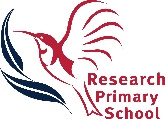 GarmentUnit PriceSizeSizeSizeSizeSizeSizeSizeSizeTotal PriceUnit Price468101214/XS16/S18/MTotal Price105DDShort Sleeve Polo$26155DDLong Sleeve Polo$30261AADBomber Jacket$47INKPuffer Jacket$78355AAGaberdine Shorts$25 1100850Mesh Shorts$30375Gaberdine Skort$24DS3027Summer Dress$45T001Winter Tunic$50410AAStraight Leg Track Pant$31465INKBootleg Pant  (Heavyweight)$31SSMMLLXLXL514AAWide Brim Hat$16Bucket Hat$12Beanie$20One SizeOne SizeBeanie$20QTYQTYB1000AASchool Bag$50Second Hand Items (Office Use Only)Total $ 